My Own PlanetMy planet’s name is _________________________________________. Draw your planet below.Tell us more about this place.Space Log PolaroidsDraw what you’ve observed on your planet and then mark the date and time beneath it.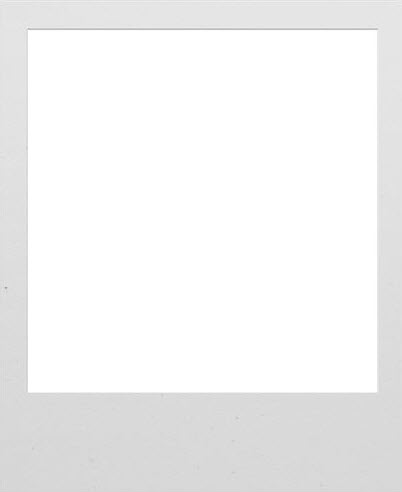 